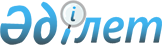 Об утверждении паспорта республиканской бюджетной программы Министерства охраны окружающей среды Республики Казахстан на 2002 годПостановление Правительства Республики Казахстан от 29 декабря 2002 года N 1422      В соответствии с Законом  Республики Казахстан от 1 апреля 1999 года "О бюджетной системе" Правительство Республики Казахстан постановляет: 

      1. Утвердить паспорт республиканской бюджетной программы Министерства охраны окружающей среды Республики Казахстан на 2002 год согласно приложению. 

      2. Настоящее постановление вступает в силу со дня подписания.       Премьер-Министр 

      Республики Казахстан 

Приложение 1         

к постановление Правительства 

Республики Казахстан     

от 29 декабря 2002 года N 1422          Министерство охраны окружающей 

           среды Республики Казахстан 

      ----------------------------------- 

      (администратор бюджетной программы)  Паспорт 

Республиканской бюджетной программы 201 

"Материально-техническое обеспечение аппаратов 

территориальных органов" на 2002 год       1. Стоимость: 204 172 000 (двести четыре миллиона сто семьдесят две тысячи) тенге. 

      2. Нормативно-правовая основа бюджетной программы: статьи 1 , 10 Закона  Республики Казахстан от 16 мая 2002 года N 321-II "О государственных закупках"; постановление  Правительства Республики Казахстан от 10 декабря 1998 года N 1268 "Об утверждении Инструкции о порядке проведения государственных закупок товаров, работ и услуг". 

      3. Источники финансирования бюджетной программы: средства республиканского бюджета. 

      4. Цель бюджетной программы: обеспечение территориальных органов Министерства охраны окружающей среды Республики Казахстан материально-техническими средствами. 

      5. Задачи бюджетной программы: оснащение и укрепление материально-технической базы территориальных органов Министерства охраны окружающей среды Республики Казахстан; обеспечение лабораторным оборудованием и специальными приборами, техническими средствами контроля, наблюдения за состоянием окружающей среды и природных ресурсов; транспортом и средствами связи; проведение капитального ремонта и повышение квалификации сотрудников аппаратов территориальных органов Министерства охраны и окружающей среды Республики Казахстан в применении средств связи, лабораторного оборудования и специальных технических средств. 

      6. План мероприятий по реализации бюджетной программы: ------------------------------------------------------------------- 

N ! Код ! Код !Наименова-!Мероприятия по реализации! Сроки!Ответст- 

  !прог-!под- !ние прог- !программы (подпрограммы) !реали-!венные 

  !раммы!прог-!рамм (под-!                         !зации !испол- 

  !     !раммы!программ) !                         !      !нители 

------------------------------------------------------------------- 

1 !  2  !  3  !     4    !             5           !   6  !   7 

------------------------------------------------------------------- 

    201        Материаль- Приобретение в среднем:   I-IV   Минис- 

               но-техни-  - технические средства    квар-  терство 

               ческое     обеспечения контроля:     тал    охраны 

               обеспече-  лабораторное оборудование        окружаю- 

               ние аппа-  и приборы 101 единица, в         щей 

               ратов      том числе обучение работе        среды 

               террито-   на оборудовании,                 Респуб- 

               риальных   холодильники 33 единицы,         лики 

               органов    комплекты лабораторной           Казах- 

                          мебели 2 единицы и прочей        стан 

                          лабораторной мебели 13 

                          единиц, вспомогательные 

                          средства; 

                          - транспорт, средства 

                          связи и наблюдения: 

                          автомашины 52 единицы; 

                          спутниковый навигатор 

                          1 единица, факсы 19 

                          единиц, радиостанции 9 

                          единиц; 

                          - множительная техника, 

                          прочие товары и услуги: 

                          ксероксы 22 единицы, 

                          офисная мебель 13 единиц, 

                          компьютеры в комплекте 

                          74 единицы, проведение 

                          капитального ремонта. 

-------------------------------------------------------------------       7. Ожидаемые результаты выполнения бюджетной программы: оснащение и укрепление материально-технической базы территориальных органов Министерства охраны окружающей среды Республики Казахстан. 
					© 2012. РГП на ПХВ «Институт законодательства и правовой информации Республики Казахстан» Министерства юстиции Республики Казахстан
				